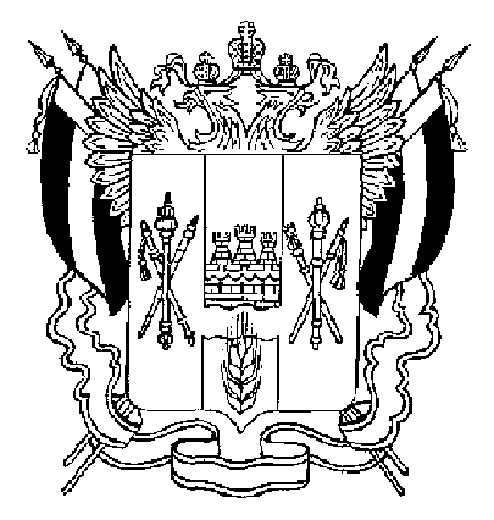 ТЕРРИТОРИАЛЬНАЯ  ИЗБИРАТЕЛЬНАЯ  КОМИССИЯАКСАЙСКОГО  РАЙОНА  РОСТОВСКОЙ  ОБЛАСТИПОСТАНОВЛЕНИЕ20 августа 2020 г.									      № 195-22г. АксайОб изменении в составе участковой избирательной комиссии № 168 Аксайского района Ростовской области В связи с поданными заявлениями членов участковой избирательной комиссии № 168 Аксайского района с правом решающего голоса Пироженко Л.А., предложенной в состав участковой избирательной комиссии № 168 Региональное отделение в Ростовской области Политической партии "Гражданская Платформа (вх. № 01-18/164 от 12.08.2020), Гринько Л.М., предложенной в состав участковой избирательной комиссии № 168 Региональным отделением Всероссийской политической партии "Союз Труда" в Ростовской области (вх. № 01-18/161 от 12.08.2020), Проценко А.А., предложенной в состав участковой избирательной комиссии № 168 Региональное отделение Всероссийской политической партии "Российская партия садоводов" в Ростовской области" (вх. № 01-18/162 от 12.08.2020) о сложении своих полномочий, руководствуясь подпунктом «а» пункта 6 статьи 29 Федерального закона от 12.06.2002 № 67-ФЗ «Об основных гарантиях избирательных прав и права на участие в референдуме граждан Российской Федерации», пунктом 10.1 Методических рекомендаций о порядке формирования территориальных избирательных комиссий, избирательных комиссий муниципальных образований, окружных и участковых избирательных комиссий, утвержденных постановлением Центральной избирательной комиссии Российской Федерации от 17.02.2010 № 192/1337-5,Территориальная избирательная комиссия Аксайского района Ростовской области ПОСТАНОВЛЯЕТ:Освободить от обязанностей членов участковой избирательной комиссии № 168 Аксайкого района с правом решающего голоса:-  Пироженко Лидию Александровну;-  Гринько Людмилу Михайловну;- Проценко Анну Андреевну.Направить настоящее постановление в участковую избирательную комиссию № 168 Аксайского района Ростовской области. Разместить настоящее постановление на сайте Территориальной избирательной комиссии Аксайского района Ростовской области в информационно-телекоммуникационной сети «Интернет».Контроль за исполнением настоящего постановления возложить на секретаря комиссии Е.Ю. Соколинскую.Председатель комиссии						А.А. МалинниковаСекретарь комиссии						Е.Ю. Соколинская